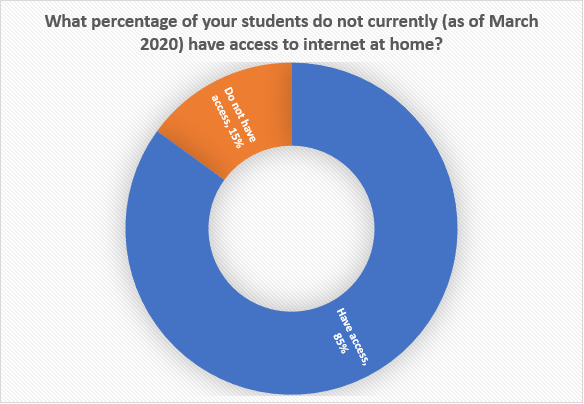 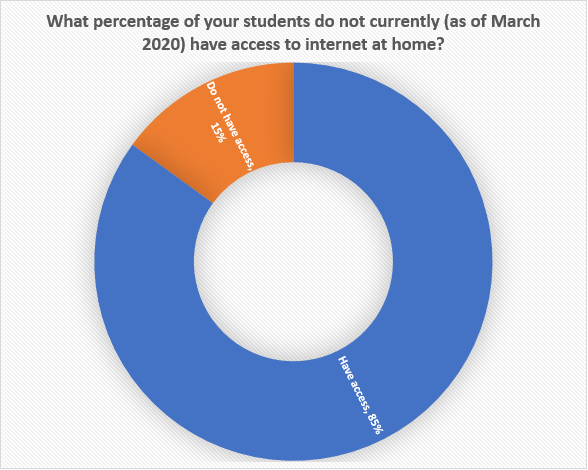 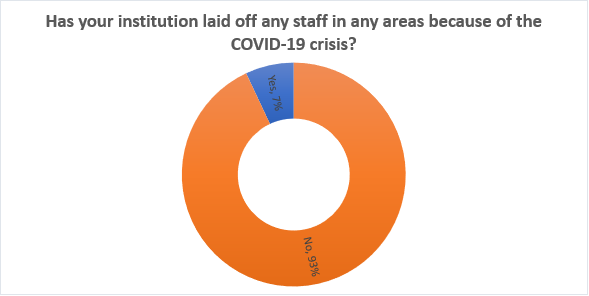 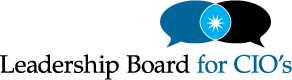 The Leadership Board for CIOs in Higher Education (LBCIO) decided to replace the annual global CIO survey outlining major IT activities and planning for IT on college and university campuses with several short surveys dealing with the global pandemic and how higher education institutions are handling the Covid19 crisis and orders to close campuses. We wanted an early picture of what CIOs are doing and think about the crisis and what actions are important to them and their institutions in the early stages of the pandemic. This report is a quick view of the results from the LBCIO Survey of Higher Education CIOs on the impact of the global Covid19 Pandemic. The survey was sent out March 23, 2020 and closed the evening of March 31, 2020. The questions and the charts and graphs are a compilation of the results from the survey gathered on April 1-2, 2020. CIOs from North America, Europe, Australasia and South Africa participated in the survey. We will follow up with another short survey in June 2020 and in September 2020 to see how attitudes and plans may have changed as time passes and hopefully as the crisis begins to wane. This first report will provide the summaries of results in graph/chart form with the question at the top of each chart.As with all LBCIO surveys, all information provided is used for research purposes only. None of the personal responses will be identified with the CIO’s name or institution’s name. We thank all the CIO’s who took time out during their busy schedule to complete the short survey. Dr. Michael ZastrockyExecutive DirectorLBCIO